СОВЕТ ДЕПУТАТОВМУНИЦИПАЛЬНОГО ОБРАЗОВАНИЯГАВРИЛОВСКИЙ СЕЛЬСОВЕТСАРАКТАШСКОГО РАЙОНАОРЕНБУРГСКОЙ ОБЛАСТИЧЕТВЕРТЫЙ СОЗЫВР Е Ш Е Н И Ешестого заседания Совета депутатовГавриловского сельсовета четвертого созыва15.02.2021                                  с. Гавриловка                                          № 17        Об отчёте главы муниципального образования Гавриловский сельсовет Саракташского района Оренбургской области о результатах своей деятельности, деятельности администрации сельсовета, в том числе о решении вопросов, поставленных Советом депутатов сельсовета за 2020 год  Заслушав и обсудив представленный главой муниципального образования Гавриловский сельсовет Саракташского района Оренбургской области Варламовой Еленой Ивановной отчет о результатах своей деятельности, деятельности администрации сельсовета, в том числе о решении вопросов, поставленных Советом депутатов сельсовета за 2020 год, 	Совет депутатов муниципального образования Гавриловский сельсоветР Е Ш И Л :           1. Утвердить отчет главы муниципального образования Гавриловский сельсовет Саракташского района Оренбургской области Варламовой  Елены Ивановны о результатах своей деятельности, деятельности администрации района, в том числе о решении вопросов, поставленных Советом депутатов района за 2020 год согласно приложению к настоящему решению.           2. Признать деятельность главы муниципального образования Гавриловский сельсовет Саракташского района Оренбургской области Варламовой Елены Ивановны за 2020 год удовлетворительной.           3. Отметить в деятельности главы муниципального образования Гавриловский сельсовет Саракташского района Оренбургской области Варламовой Елены Ивановны положительные итоги в решении вопросов местного значения.                       4. Поручить главе муниципального образования Гавриловский сельсовет Саракташского района Оренбургской области Варламовой Елене Ивановне в ходе осуществления своей деятельности в 2021 году продолжить работу, направленную на дальнейшее повышение качества жизни жителей сельсовета за счёт бесперебойного функционирования всех систем жизнедеятельности и их дальнейшего развития, социальной стабильности.             5. Контроль за исполнением настоящего решения оставляю за собой. 6. Решение вступает в силу со дня подписания и подлежит   размещению на официальном сайте администрации Гавриловского сельсовета Саракташского района Оренбургской области. Разослано: администрации района, прокурору района, в дело.Приложение к решению Совета депутатов Гавриловского   сельсоветаСаракташского района Оренбургской областиот 15.02.2021 года №  17             Отчетглавы муниципального образования Гавриловский сельсовет о результатах своей деятельности, деятельности администрации сельсовета, в том числе о решении вопросов, поставленных Советом депутатов сельсовета за 2020 годУважаемые депутаты и приглашенные!2020 год был очень сложным в связи с эпидемиологической обстановкой в стране, а именно с распространением новой короновирусной инфекции (COVID-19). Тем не менее, общественно-политическая и социально-экономическая жизнь нашего сельсовета, области, страны была наполнена важными событиями:Голосование за внесение изменений в Конституцию РФ. Выборы депутатов в районный Совет депутатов, а так же в Совет депутатов Гавриловского сельсовета. Впервые на территории нашего сельсовета был реализован проект развития общественной инфраструктуры, основанных на местных инициативах.Административно-правовая  деятельность администрации.13 сентября 2020 года был избран новый состав депутатов МО Гавриловский сельсовет: Проведено заседаний Совета депутатов –11 заседаний (4 заседания — четвертый созыв; 7 заседаний — третий созыв). Рассматривались вопросы:   -Об утверждении  Порядка принятия решения о применении к депутату, члену выборного органа местного самоуправления, выборному должностному лицу местного самоуправления мер ответственности за представление недостоверных или неполных сведений о своих доходах, расходах, об имуществе и обязательствах имущественного характера, а также сведений о доходах, расходах, об имуществе и обязательствах имущественного характера своих супруги (супруга) и несовершеннолетних детей, если искажения этих сведений являются несущественными. -Об утверждении порядка предоставления межбюджетных трансфертов в  муниципальном образовании  Гавриловский сельсовет  Саракташского района Оренбургской области;- О  внесении изменений в  Устав   муниципального   образования Гавриловский сельсовет Саракташского района  Оренбургской области;- О внесении изменений  в решение Совета  депутатов Гавриловского сельсовета от 24 декабря 2019 года № 167  «О бюджете Гавриловского сельсовет на 2020 год и на плановый период 2021 и 2022 годов» и др.Принято- 36 решений из них НПА – 18 решений. Издано постановлений – 80, из них НПА -____, все принятые НПА проходили антикоррупционную экспертизу в Прокуратуре Саракташского района.Работали комиссии:-по делам несовершеннолетних-женсовет-совет ветеранов-совет по профилактике правонарушенийЧисло хозяйств и количество населения Гавриловского сельсовета в разрезе населенных пунктов В 2020 году  на территории сельсовета родилось 4 человека, умерло 4 человека. На 01.01.2021 г. количество населения составляет 766 человек  (более 260 чел. не проживает на территории сельсовета):2020 год был направлен на укрепление экономики, развития социальной сферы, повышение жизненного уровня населения.Бюджет муниципального образования МО Гавриловский сельсовет по состоянию на 01.01.2021 года составил по доходам 7 099 492,18 руб., при плане 7 315 540,00 руб., процент исполнения составил 97,00 %, в том числе собственных налогов собрано 2 437 084,18 руб., в т.ч:Дефицит бюджета составляет – 1 205 687,71 руб.Расходы местного бюджета ориентированы на социально- экономическое развитие территории сельсовета, по состоянию на 01.01.2021 года они составили 8 305 179 89 руб., при плане 8 681 483,56 руб., процент исполнения составил 96,0 %.Расходы по разделу 01 «Общегосударственные вопросы»По разделу 01 «Общегосударственные вопросы» отражаются расходы на функционирование органов местного самоуправления, а также финансирование других общегосударственных вопросов.Что составило: 2 028 677,22 руб. при плане 2 121 586,87 руб., процент исполнения составил 95,6 %. - Расходы на заработную плату, начисления на выплаты по оплате труда главы муниципального образования, сотрудников администрации (Специалист 1 категории, технический работник) муниципального образования составили: 1 76 680,21 руб.- На услуги связи: 60 220,12- Расходы по содержанию имущества (обслуживание в электроустановках, заправка картриджа):  3 184,00- Прочие работы и услуги, в том числе:  - расходы на оплату труда водителю муниципального образования по договору подряда составили: 212 765,40 руб., Обучение по программе  Контрактная система в сфере закупок - 11 625,00, производство и выпуск программы на ГТРК Оренбург (Инициативное бюджетирование)  – 10 770,00, услуги в области информационных технологий 41 400,00 руб., за юридическое обслуживание 81 600,  00,  за проведение оценки условий труда 3 200,00, оформление документов на невостребованные зем.участков 16 800,00, за периодическую печатную продукцию – 4 765,26, за опубликование решений, объявлений в газете Пульс дня 12 730,00, обучение по курсу экологической безопасности руководителей – 9 350,00 - Увеличение стоимости прочих оборотных запасов (материалов) закупка канцтоваров, светильник, вывески, таблички, журнал, венок, масло моторное, набор первоклассника, ручки, перчатки, гирлянда, краска, мешки для мусора, и прочие: 89 846,11- ГСМ 82 292,12Итого: 640 548,01 руб.- Перечисление межбюджетных трансфертов другим бюджетам согласно соглашениям по передаче полномочий: 258 191,00Расходы по разделу 02 «Национальная оборона»В разделе «Мобилизация и вневойсковая подготовка» запланированы расходы на выполнение полномочий по первичному воинскому учетуЧто составило: 99 684,00 руб. при плане 99 684,00 руб., процент исполнения составил 100,00 %.- Расходы на заработную плату, начисления на выплаты по оплате труда составили: 91 042,21 руб.Работы, услуги по содержанию имущества(заправка картриджа): 466,00 руб.Увеличение стоимости прочих оборотных запасов (материалов, покупка канцтоваров): 8 173,79 руб.Расходы по разделу 03 «Национальная безопасность и правоохранительная деятельность»Расходы муниципального бюджета по разделу «Обеспечение пожарной безопасности» составили: 184 615,97 руб. при плане 240 400,00 руб., процент исполнения составил 76,8 %. в том числе:На оплату труда и начисления на оплату труда работника противопожарной службы 107 049,97 руб.; ремонт двигателя пожарной автомашины составил 25 000,00 руб. 50 941,00 затраты на приобретение громкоговорителя.1 625,00 страхование добровольной народной дружины.Расходы по разделу 04 «Национальная экономика»Расходы муниципального бюджета по разделу «Дорожное хозяйство» включают в себя расходы на содержание и капитальный ремонт автодорог общего пользования и искусственных сооружений на них, что составило 3 560 942,43 руб. при плане 3 743 413,62 руб., процент исполнения составил 95,2 %. в т.ч.Уличное освещение дорог 235 014,34 руб.,За ПГС (ИП Сироткин) - 21 000,00 руб.,Услуги автогрейдера, трактора МТЗ (ИП Сироткин А.С.) – 35 400,00 руб.;За ремонт асфальтобетонного покрытия ул. Правды от д.38 (ГУП Оренбургремдорстрой) – 368 149,00 руб.,Текущий ремонт уличного освещения – 40 888,00 руб.,Монтаж уличного освещения 247 174,00 руб.,Услуги по проведению госэкспертизы сметной документации «Ремонт асфальтобет.покрытия»: 10645,44Грейдирование улиц (Саракташское ДУ): 14 811,01 руб.; 24 300,00 руб. - (ПМК «Агропромэлектромонтаж»);Чистка дорог от снега (ИП Васильев): 88 000,00 руб.; (ИП Егоров В.И.) – 67 000,00 руб.; (ООО «Саракташхлебопродукт») – 7 200,00 руб.За предоставление места на опорах ЛЭП - 1 434,67 руб.Итого: 1 161 016,46 руб.Так же в 2020 году в рамках программы софинансирование расходов по капитальному ремонту автомобильных дорог общего пользования населенных пунктов (Ремонт асфальтобетонного покрытия ул.Правды до д.22 (ООО АБЗ Южный) было затрачено 1 374 680,58 руб.На реализацию проекта развития общественной инфраструктуры, основанных на местных инициативах (Ремонт асфальтобетонного покрытия ул.Правды от д.22 до д. 38 ИП Нерсисян В.К.) потрачено 1 025 245,39 руб.Расходы по разделу 05 «Благоустройство»Расходы муниципального образования на реализацию подпрограммы "Благоустройство на территории муниципального образования Гавриловский сельсовет" в 2020 году составили 578 213,64 руб. при плане 579 327,22 руб., что составляет 99,8 %, в том числе расходы на: 1.Оплата расходов на кошение по договору подряда – 116 311,64 руб.,2.За услуги по уборке бесхозных территорий с.Гавриловка 9 511,00 руб.,3.Услуги бульдозера по расчистке территории с.Булгаково 21 600,00 руб.,4.Покос сорной растительности (ИП Егоров) – 15 000,00 руб.,5.Расчистка снега на территории сельсовета  (ИП Егоров) -15 000,00 руб.,6.Благоустройство территории вокруг памятника в с.Гавриловка (ООО «Коммунсервис») – 390 691,00 руб.7.Покупка елок (лесхоз) – 5 200,00 руб.,8.Баннер (ИП Гаврилец) – 4 900,00 руб.Расходы по разделу 08 «Культура, кинематография»Расходы муниципального бюджета по разделу «Культура» включают в себя расходы на обеспечение мероприятий, направленных на развитие культуры на территории Гавриловского сельсовета, что составило 1 853 046,63 руб. при плане 1 897 072,85 руб., процент исполнения составил 97,7 % , в том числе:Финансовое обеспечение мероприятий, направленных на развитие культуры – 798 146,63 руб. в т.ч.: расходы в сфере коммунальных услуг (поставка природного газа и электроэнергии, услуги за Интернет, оплата труда кочегару по договору подряда) – 293 172,06 руб., То газового оборудования – 18 775,54 руб., плата за техприсоединение 3 593,03 руб., испытание и измерения электрооборудования котельной СДК – 4 005,00 руб., ремонт крыльца СДК (ООО «Коммунсервис») – 247 541,00 руб., обследование здания СДК (ООО НПП «Гратис») – 98 000,00 руб., за детскую площадку (ООО Завод Стройкомсервис») – 99 900,00 руб., расширительный бак 50 л. – 2 860,00 руб., за предаттестационную подготовку руководителей «Тепловые энергоустановки» - 6 000,00 руб., за разработку проекта замены котла, газового счетчика и газопровода – 15 000,00 руб., услуги по очистке кровли здания Гавриловского ДК – 9 300,00 руб.Финансовое обеспечение части переданных полномочий по организации досуга и обеспечению жителей услугами организации культуры и библиотечного обслуживания (межбюджетные трансферты по оплате труда работников культуры) –  1 054 900,00 рублей при плане 1 054 900,00 руб., что составило 100 %.         На сегодня сельскохозяйственным производством занимается ООО «Саракташхлебопродукт»,  крестьянско-фермерские хозяйства Васильева С.А., Егорова Д.В. и  личные подсобные хозяйства.         Несмотря на крайне неблагоприятные погодные условия текущего года, когда значительная часть посевов подверглась засухе, под урожай будущего года засыпаны семена, заготовлены корма для общественного и личного животноводства.  Обеспечивая конституционное право граждан на образование, на территории сельсовета функционирует 1 общеобразовательная школа в с. Гавриловка, в которой обучается 72 ученика. При Гавриловской СОШ работает дошкольная группа, которую посещают 17 детей.В школе сформирован коллектив высококвалифицированных учителей. Все педагоги проходят курсы повышения квалификации. В школе была проделана определенная работа по подготовке школы к новому учебному году. В школе организованно горячее питание.  На территории сельсовета функционирует Гавриловский ФАП. Ежегодно проводится диспансеризация населения, флюорографическое обследование.   Врач терапевт, педиатр,  бригада узких специалистов ведут прием      2 раза в месяц. Медработники ведут прием пациентов в ФАПе, обслуживают вызовы на дому. В больнице имеется зубной кабинет, кабинет физиотерапии.На территории сельсовета работает  –  учреждение культуры.  В связи с пандемией в Доме Культуры и с. Гавриловка в 2020 г. проводились мероприятия в основном в онлайн -  формате.  Участники творческого коллектива Гавриловского ДК приняли участие в областном фестивале народного творчества «Обильный край, благословенный!» - «Салют Победы», посвященном 75-летию со дня Великой Победы. Интересная концертная программа фестиваля составлена заведующей библиотекой совместно с ДК с. Гавриловка. В сценарии показан патриотизм, выражена  любовь к родному краю, при всём жанровом разнообразии номеров, они словно гармонично дополняли друг друга, доставляя слушателям восторг и умиление. В программу концерта вошли: танцевальные, театральные и вокальные номера. Арина Вахитова прочла стихотворение Ольги Киевской «Баллада о матери», пели фронтовые песнииз к/ф «Вчера закончилась война» - «Хорошо, что ты пришёл», с танцем«Марш Георгиевской ленты» выступил детский танцевальный коллектив «Смайлики». Замечательные актерские данные и талант показали участники театрального кружка под руководством Л. Морозовой в сценке «А зори здесь тихие». Знакомые и всеми любимые песни исполнила вокальная группа «Рябинушка». Жюри отметило, что уровень творческих способностей коллектива, участвующих в ежегодном фестивале, заметно вырос: артистизм и программная подготовка. Владимир Кадысев ученик 6 класса МОБУ "Гавриловская СОШ".  Принял участие в районном онлайн - конкурсе "Дед Мороз ищет таланты". И занял третье место в номинации "Лучшее исполнение Новогодней песни" 7-15 лет.На территории сельсовета работает филиал Гавриловсой сельской библиотеки.  Книжный фонд постоянно пополняется. Библиотекарь активно ведет работу с населением, проводит много тематических, познавательных  и развлекательных мероприятий.  Пропагандирует значимость  книги в современном обществе. Обслуживает читателей на дому. Читатели библиотеки и заведующая библиотекой занимают в областных и районных конкурсах призовые места: Ученица Гавриловской средней школы Арина Вахитова приняла участие во Всероссийском поэтическом онлайн-марафоне «Дыша одним дыханьем с Ленинградом». Марафон посвящён патриотическому, гражданскому, духовному подвигу защитников блокадного Ленинграда и памяти талантливой поэтессы Ольги Фёдоровны Берггольц, Арина и заведующая филиалом получили «Благодарственные письма» за творческое участие.Заведующая Гавриловским филиалом библиотеки МБУК «ЦБС Саракташского района» Морозова Людмила Ивановна приняла участие в фестивале-конкурсе национальных культур «Оренбуржье, тебе посвящаю...» в номинации «Художественное слово» «Он жив родной язык родителей» (Авторское стихотворение «Я живу в Саракташе»). Награждена дипломом III степени и благодарностью от оргкомитета.В отчётном году Гавриловский филиал сельской библиотеки стал участником следующих конкурсов и акций:Всероссийские акции:- «Георгиевская ленточка»; - «Мечта ветерана»;- «Окна России»;- «Окна Победы»;- «Россия в объективе»;- поэтическом марафоне «Дыша одним дыханьем с Ленинградом» О. Берггольц;- «Ночь искусств»;Областные конкурсы и акции:–  фестиваль «Салют Победы» -  Обильный край, благословенный;- «Неделя детской книги в Оренбуржье»- «Читаем детям о войне»; - «Единый день чтения»;- культурно-просветительская «Умный сентябрь»;- «Оренбуржье – территория здоровья»;- день Оренбургского пухового платка «Покров день – платок надень»;-  фестиваль-конкурс национальных культур «Оренбуржье, тебе посвящаю...»;-  Большой этнографический диктант-  региональная культурно-просветительская акция «Оренбуржье читает Достоевского»  Районные конкурсы и акции:- «Сад памяти»;- читательский марафон «Книжный зонт от непогоды»;- «Чумаковские чтения»;- в рамках Месячника правовых знаний онлайн-викторина «Знатоки права».Награды и грамоты библиотекаря:–  Диплом фестиваля «Салют Победы»;- Сертификат участникачитательского марафона «Книжный зонт от непогоды»- Диплом III степенифестиваля-конкурса национальных культур «Оренбуржье, тебе посвящаю...» в номинации «Художественное слово» «Он жив родной язык родителей»;- Сертификат участника Большого этнографического диктанта;- Благодарственные письма.Самой значимой исторической датой для нашей страны в 2020 году, без сомнения было празднование 75-летия Победы в Великой Отчественной войне. Ветеранов войны с каждым годом становится меньше. В настоящее время  осталось 5 тружеников тыла, из них одна вдова ветерана, Никитина Фаина Савельевна. На территории нашего муниципального образования фактически проживает 3 труженика тыла. К Юбилею Победы им были вручены продуктовые наборы. Спонсорскую помощь оказали Васильев С.А., Егоров В.И., Елисеев Е.В., Манич Т.П.. Всех, одиноко проживающих ветеранов престарелых людей, обслуживает социальный работник Карпухина Елена Константиновна.На территории сельсовета проживает 43 человека, относящиеся к категории «Дети войны».                   Важнейшей задачей исполнительных органов власти, полиции, общественности является борьба с преступностью, обеспечение надежной защиты общественного порядка, жизни, здоровья, свободы и достоинства граждан.Особую озабоченность вызывают преступления, связанные с  дорожно-транспортными происшествиями, с злоупотреблением спиртными напитками. Почти каждое второе преступление совершается в нетрезвом состоянии. (С подробной информацией выступит Сбитнев Александр Юрьевич - участковый уполномоченный)Наша задача: объединяя усилия исполнительной власти, органов внутренних дел, общественных формирований, усилить профилактическую направленность проводимых мероприятий, создать населению благоприятные условия для безопасного проживания.Важной сферой деятельности администрации сельсовета является оказание помощи незащищенным слоям населения.Прежде всего, это государственная поддержка различных категорий населения, которая осуществляется в виде социальных выплат. В 2020 году 5 многодетных семей получили от 5,0 до 20,0 тысяч рублей на развитие ЛПХ, продолжается работа по назначению субсидий по оплате жилья и коммунальных услуг малообеспеченным гражданам.  Также  стабильно работает  отделение почтовой связи по оказанию услуг пенсионному  обеспечению, приему платежей ЖКХ, организует подписку и доставку периодических изданий, газет и прочей документации и информации, услуги посылторга. Занимается небольшой торговлей.  Три торговые точки обеспечивают население необходимым  продовольственными товарами и частично хозяйственными. Кроме этого торговля ведется приезжими предпринимателями, где дополнительно идет продажа промышленными и хозяйственными товарами. Имеется шиномонтажная мастерская. Администрацией принимались обращения граждан. В основном жителей интересуют вопросы, связанные с решением бытовых проблем: благоустройством, социальным обеспечением и социальной защитой, дорожным и коммунальным хозяйством,  вопросами землепользования, получением материальной помощи. Многочисленны обращения по поводу разрешения конфликтных ситуаций с соседями. Анализируя обращения граждан можно сказать, что все они рассмотрены, удовлетворены и по всем даны ответы. На территории сельсовета уделяется внимание улучшению экологической обстановки. Небольшой вклад в озеленении сел вносит население, однако еще мало сажается деревьев в т.ч и фруктовых. На территории парка высаживались ели, рябины, яблони, но очень плохо принимаются. Спонсорскую помощь в приобретении саженцев оказал глава КФХ Егоров В.И., Ерофеев С.В.В летний период в селах сельсовета организованно ведется борьба с карантинной и сорной растительностью. Остается большой проблемой содержание личных земельных участков, на которых когда-то сажали картофель и другие овощные культуры. Сейчас данные земельные участки заросли сорняком, что создает пожарную опасность.   Производилась обваловка полигона ТБО. Для всех нас вопросы экологии и санитарного состояния сел сельсовета – каждодневный кропотливый труд. Вопросы экологии тесно связаны с проведением мероприятий в области пожарной безопасности.Дважды в год на территории сельсовета постановлением администрации сельсовета вводится особый противопожарный режим. По вопросам профилактики пожарной безопасности   ведется большая разъяснительная работа среди населения. С этой целью проводятся собрания граждан по месту жительства, раздаются памятки по противопожарной безопасности.Администрация сельсовета обеспечила пожарными извещателями все многодетные семьи, одиноко проживающих престарелых людей. Во всех жилых помещениях д. Родники установлены сигнализаторы. Данная работа будет продолжаться.    В отношении бродячих собак хочется остановиться отдельно. У каждой собаки есть хозяин, который согласно Правилам, утвержденными администрацией сельсовета обязан содержать на привязи. Однако жители сел пользуясь тем, что на территории поселений запрещен отстрел собак отпускают их вольно, не думая о том, что они могут нанести вред прохожим или просто напугать детей и взрослых, а так же затрудняют работу почтальонов и медперсонала.    На 2021 год запланированы работы по благоустройству сел, грейдирование и подсыпка дорог, установка детской площадки установка дополнительных уличных светильников, благоустройство кладбища в с. Гавриловка, территории около ДК и др.  В рамках программы инициативного бюджетирования ремонт асфальта- бетонного покрытия дороги по ул. Правды с.Гавриловка (ул. Правды от дома № 48 до дома № 66). Только при активном участии всех организаций и учреждений, всего населения мы сможем исполнить все намеченные планы, тем самым улучшить социально-экономические условия жизни на селе. 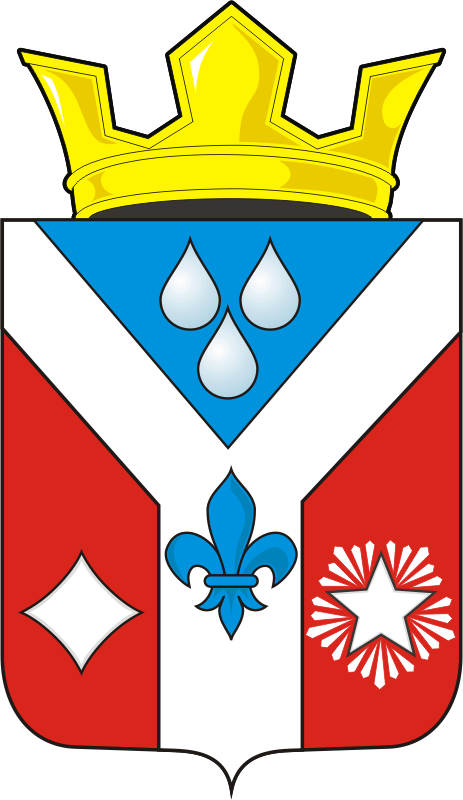 Глава сельсовета,председатель Совета депутатовЕ.И. ВарламоваБЕЛОУС Александр Владимирович23.03.1978индивидуальный предприниматель,самовыдвижение ДОКУЧАЕВ Сергей Васильевич04.03.1991ИП глава КФХ Докучаев Сергей Васильевич, избирательным объединением Местное отделение Всероссийской политической партии "ЕДИНАЯ РОССИЯ" Саракташского района     ЕГОРОВ   Денис Владимирович11.12.1980ИП глава КФХ Егоров Денис Владимирович, избирательным объединением Местное отделение Всероссийской политической партии "ЕДИНАЯ РОССИЯ" Саракташского района     ЖАЙВОРОНОК Раиса Михайловна07.11.1960Пенсионеризбирательным объединением Местное отделение Всероссийской политической партии "ЕДИНАЯ РОССИЯ" Саракташского района    ЖАНЗАКОВА Асия Тлепгалеевна15.08.1958Пенсионеризбирательным объединением Местное отделение Всероссийской политической партии "ЕДИНАЯ РОССИЯ" Саракташского районаКУКЛОВАИринаЮрьевна08.02.1983Гавриловский ФАП, фельдшеризбирательным объединением Местное отделение Всероссийской политической партии "ЕДИНАЯ РОССИЯ" Саракташского района    ПОЛЯКОВАНадежда Ивановна18.11.1968Гавриловский ФАП, заведующаяизбирательным объединением Местное отделение Всероссийской политической партии "ЕДИНАЯ РОССИЯ" Саракташского района    № п/пНаименование населенного пунктаКоличество жителей прописанныхКоличество жителей проживающихКоличество хозяйствКол-во хозяйств,  в которых проживаютКол-во хозяйств ,  в которых никто не проживаетКоличество детей до 18 лет всего по совету (прописанных)1С. Гавриловка600406214173411382Д.Родники2811 198111383Д.Правда3324221391384Д. Булгаково10581523418138ИТОГО:76652130722879